Zajímavosti o ježkoviTento pracovní list je určen žákům 1. stupně základní školy. Cílem pracovního listu je seznámit žáky s krtkem a ukázat jim, proč je tento živočich důležitý. Pracovní list je součástí námětu Vítaní a nevítaní obyvatelé zahrady z vybrané kapitoly Zahrada.Krtek není nepřítel________________________________________________________Krtek je svým tělem přizpůsobený – adaptovaný na život v půdě. Vysvětli, jakým způsobem má krtek přizpůsobené tyto části těla:Tvar těla: ……………………………………………………………………………………...……Hlava: ……………………………………………………………………………………...……….Oči: ………………………………………………………………………………………...……….Uši: ………………………………………………………………………………………...……….Nos: ………………………………………………………………………………...……...……….Přední končetiny: ………………………………………………………………………...……….Srst: ………………………………………………………………………………...……...….……Domaluj k tomuto krtinci systém nor.  Nezapomeň na obytnou část a pasti na žížaly a bezobratlé živočichy.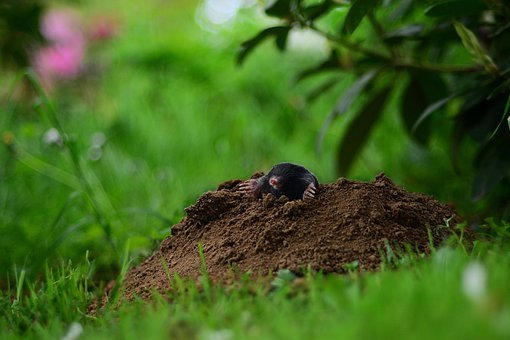 Co jsem se touto aktivitou naučil(a):……………………………………………………………………………………………………………………………………………………………………………………………………………………………………………………………………………………………………………………………………………………………………… Autor: Andrea Tláskalová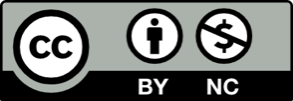 Toto dílo je licencováno pod licencí Creative Commons [CC BY-NC 4.0]. Licenční podmínky navštivte na adrese [https://creativecommons.org/choose/?lang=cs].